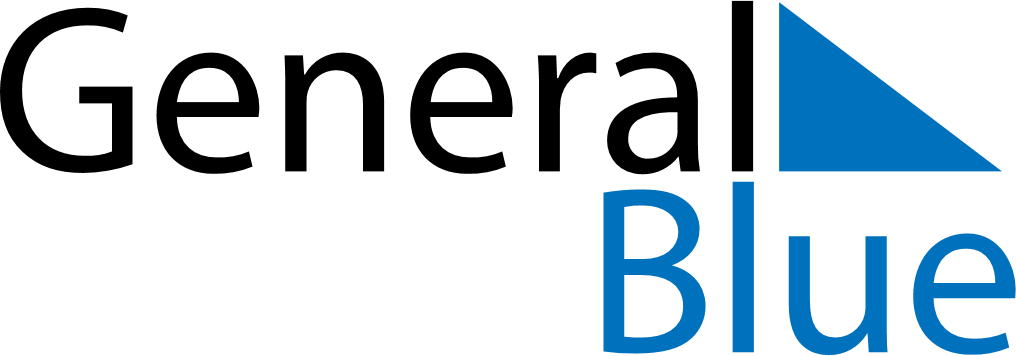 February 2019February 2019February 2019February 2019UgandaUgandaUgandaSundayMondayTuesdayWednesdayThursdayFridayFridaySaturday112345678891011121314151516Archbishop Janan Luwum Day17181920212222232425262728